Министерство образования Московской области
Государственное бюджетное профессиональное образовательное учреждение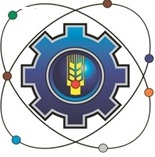 Московской области «Щелковский колледж»(ГБПОУ МО «Щелковский колледж»)ПРОГРАММАГОСУДАРСТВЕННОЙ ИТОГОВОЙ АТТЕСТАЦИИпо специальности 43.02.14 Гостиничное делона 2020- 2021 уч. годКвалификация:
 Специалист по гостеприимствуСрок обучения на базе основного общего образования              3 года 10 мес.2020г.Программа государственной итоговой аттестации разработана на основе Федерального государственного образовательного стандарта (далее -ФГОС)по специальности среднего профессионального образования (далее - СПО) 43.02.14 Гостиничное дело.Организация-разработчик:Государственное бюджетное профессиональное образовательное учреждение Московской области «Щелковский колледж» (ГБПОУ МО «Щелковский колледж»).Разработчик:___________________________________________________________________________И. О. Ф., должность, категория, ученая степень, звание.Рецензент ___________________________________________________________________________И. О. Ф., должность, категория,  ученая степень, звание, место работы.РАССМОТРЕНАпредметной (цикловой)комиссией___________________________________________________________________от «____»_______20____г.протокол № ____________Председатель ПЦК_____________ И.О. ФамилияСОДЕРЖАНИЕ1.Общие положение1.1 Нормативную правовую основу программы ГИА по специальности СПО составляют:Федеральный закон от 29.12.2012 № 273-ФЗ «Об образовании в Российской Федерации»;Приказ Министерства образования и науки Российской Федерации от 14 июня 2013 года № 464 «Об утверждении Порядка организации и осуществления образовательной деятельности по образовательным программам среднего профессионального образования»;Приказ от 16 августа 2013 г. № 968 «Об утверждении порядка проведения государственной итоговой аттестации по образовательным программам среднего профессионального образования» (в ред. Приказа Министерства образования и науки Российской Федерации от 31.01.2014 г. № 74);Федеральный государственный образовательный стандарт среднего профессионального образования по специальности 43.02.14 Гостиничное дело, утверждён Приказом Министерства образования и науки РФ от 09.12.2016г. №1552 (Зарегистрирован 26.12.2016г. №44974); Профессиональный стандарт "Руководитель/управляющий гостиничного комплекса/ сети гостиниц» утвержденный Приказом Минтруда России от «07» мая 2015 г. № 282н (Зарегистрировано в Минюсте России 26.05.2015 n 37395).Техническое описание WSI компетенция № 57 Администрирование Отеля, действительно с 18.03.2015 г.;Техническое описание WSR компетенция № 40 Администрирование Отеля, утверждено 27.04.2016 г.Устав ГБПОУ МО «Щелковский колледж»; Локальные нормативные акты, регламентирующие организацию образовательного процесса.1.2 Программа государственной итоговой аттестации является частью основной образовательной программы подготовки по специальности СПО 43.02.14 Гостиничное дело.1.3 Цель государственной итоговой аттестации: установление уровня и качества подготовки выпускников ФГОС СПО и дополнительным требованиям, внесенным в образовательную программу на основании учета передового международного опыта движения WSI, на основании стандарта компетенции WSR «Администрирование Отеля» и с учетом требования профессионального стандарта "Руководитель/управляющий гостиничного комплекса/ сети гостиниц», а также с учетом требований работодателей в части освоения дополнительных видов профессиональной деятельности.                2. Форма государственной итоговой аттестации2.1 Формой государственной итоговой аттестации по специальности 43.02.14 Гостиничное дело является проведение демонстрационного экзамена в соответствии со стандартами WorldSkills Россия и защита выпускной квалификационной работы.2.2 Демонстрационный экзамен – это модель независимой оценки качества подготовки кадров, содействующая решению нескольких задач системы профессионального образования и рынка труда без проведения дополнительных процедур. Соответствующая процедура обеспечивает качественную экспертную оценку в соответствии с международными стандартами и стандартами Ворлдскиллс Россия.2.3 Выпускники, прошедшие аттестационные испытания в формате демонстрационного экзамена получают возможность: а) одновременно с подтверждением уровня освоения образовательной программы в соответствии с федеральными государственными образовательными стандартами подтвердить свою квалификацию в соответствии с требованиями международных стандартов Ворлдскиллс без прохождения дополнительных аттестационных испытаний. б) подтвердить свою квалификацию по отдельным профессиональным модулям, востребованным предприятиями-работодателями и получить предложение о трудоустройстве на этапе выпуска из образовательной организации,в) одновременно с получением диплома о среднем профессиональном образовании получить сертификаты МЦК с указанием набранных баллов, подтверждающий квалификацию, признаваемый предприятиями, осуществляющими деятельность в соответствии со стандартами Ворлдскиллс Россия.     3. Объем времени и сроки проведения Государственной итоговой аттестации В соответствии с рабочим учебным планом по специальности 43.02.14 Гостиничное дело объем времени на ГИА составляет 6 недель: 4 недели на подготовку и 2 недели на защиту. Сроки проведения ГИА согласно графику учебного процесса.       4. Подготовка к Государственной итоговой аттестации4.1. Темы выпускных квалификационных работ определяются образовательной организацией (Приложение 1. Примерная тематика выпускных квалификационных работ по специальности). Студенту предоставляется право выбора темы выпускной квалификационной работы, в том числе предложения своей тематики с необходимым обоснованием целесообразности ее разработки для практического применения. При этом тематика выпускной квалификационной работы должна соответствовать содержанию одного или нескольких профессиональных модулей, входящих в образовательную программу среднего профессионального образования. Темы выпускных квалификационных работ и руководители закрепляются за студентами приказом директора образовательного учреждения не позднее, чем за 6 месяцев до начала защиты выпускных квалификационных работ в соответствии с графиком учебного процесса.   Для утверждения темы ВКР студенту необходимо решение предметно-цикловой комиссии о закреплении темы и руководителя за студентов оформленного в виде протокола заседания ПЦК.
 В соответствии с закрепленными темами руководители выпускных квалификационных работ разрабатывают индивидуальные задания для каждого студента. Задание подписывается руководителем работы, студентом и утверждается председателем ПЦК.
   Изменение темы ВКР осуществляется в том же порядке, что и ее утверждение и может быть произведено не позднее чем за 2 месяца до начала защиты ВКР.
   Общее руководство и контроль за ходом выполнения выпускных квалификационных работ осуществляет председатель ПЦК.4.2 Организация и проведение демонстрационного экзаменаЭкзамен организован на русском языке по модульному принципу. Задание демонстрационного экзамена построено на основе конкурсного задания национального чемпионата WSR по компетенции «Администрирование отеля». Для каждого модуля обучающиеся получают печатный вариант задания, который также включает информацию о критериях оценки и алгоритме выполнения. Для выполнения каждого модуля предлагаются четкие временные рамки, прописанные в задании. Они устанавливаются таким образом, чтобы задачи были выполнены очень быстро при полной концентрации внимания. Каждый модуль подробно обсуждается до начала итоговой государственной аттестации, чтобы неясные вопросы, которые могут возникнуть в процессе проведения экзамена, были прояснены заранее.В результате выполнения модулей демонстрационного экзамена, обучающиеся проверяют, а государственная аттестационная комиссия оценивает профессиональные и общие компетенции выпускника:С заданием для демонстрационного экзамена обучающиеся должны быть ознакомлены не позднее, чем за месяц до прохождения ГИА.Техническое оснащение места проведения демонстрационного экзамена (площадка) по уровню технического обеспечения должная соответствовать всем требования ФГОС (к уровню оснащения мест проведения ПМ, практик) и стандартам WSI/WSR. Для разработки заданий, определения критериев оценивания и подготовки площадки проведения демонстрационного экзамена формируется экспертная группа из числа преподавателей профессиональных дисциплин и модулей. Экспертную группу возглавляет эксперт по компетенции WSR «Администрирование отеля», который в обязательном порядке включается в состав государственной экзаменационной комиссии. Другие члены экспертной группы могут быть включены в состав ГАК.Инструктаж по охране труда и технике безопасности для участников и членов ГАК проводится экспертом под роспись. После распределения рабочих мест и прохождения инструктажа по ОТ и ТБ участникам предоставляется время не более 2 часов на подготовку рабочих мест, а также на проверку и подготовку инструментов и материалов, ознакомление с оборудованием и его тестирование.Участники должны ознакомиться с подробной информацией о регламенте проведения экзамена с обозначением обеденных перерывов и времени завершения экзаменационных заданий, ограничениях времени и условий допуска к рабочим местам, включая условия, разрешающие участникам покинуть рабочие места и площадку, информацию о времени и способе проверки оборудования, информацию о пунктах и графике питания, оказании медицинской помощи, о характере и диапазоне санкций, которые могут последовать в случае нарушения регламента проведения экзамена. Также участники экзамена должны быть проинформированы о том, что они отвечают за безопасное использование всех инструментов, оборудования, вспомогательных материалов, которые они используют на площадке в соответствии с правилами техники безопасности.Экзаменационные задания выдаются обучающимся непосредственно перед началом экзамена. На изучение материалов и дополнительные вопросы выделяется время, которое не включается в общее время проведения экзамена. К выполнению экзаменационных заданий обучающиеся приступают после указания председателя ГАК.Образовательная программа по специальности 43.02.14 Гостиничное дело предусматривает проведение комплексного демонстрационного экзамена по всем видам профессиональной деятельности. Задание демонстрационного экзамена построено таким образом, чтобы позволяло оценить виды деятельности по всем профессиональным модулям (пример задания демонстрационного экзамена в Приложении Б к Программе ГИА).5. Требования к структуре выпускной квалификационной работы5.1 Выпускная квалификационная работа представляет собой законченное исследование одной из общих или частных проблем изученных профессиональных дисциплин и профессиональных модулей.Выпускная квалификационная работа имеет следующую структуру:введение, в котором раскрывается актуальность выбора темы, проблема, цель, объект, предмет, задачи работы;теоретическая часть, в которой рассматриваются теоретические основы изучаемой проблемы;практическая часть, которая направлена на решение выбранной проблемы.заключение, в котором автор делает выводы, показывает результаты и дает рекомендации по их использованию;литература;приложенияВыпускная квалификационная работа может быть логическим продолжением курсовой работы, идеи и выводы которой реализуются на более высоком теоретическом и практическом уровне. Курсовая работа может быть использована в качестве составной части (раздела, главы) выпускной квалификационной работы.Выпускная квалификационная работа должна быть выполнена в соответствии с методическими рекомендациями по выполнению и защите выпускной квалификационной работы для укрупненных групп.5.2. Процедура проведения демонстрационного экзаменаДемонстрационный экзамен представляет собой серию из 8 отдельных модулей: телефонный разговор; процедура бронирования; процедура заселения; помощь гостям во время их пребывания; туристическая информация; экстраординарные и неожиданные ситуации; кассир и другие административные операции; процедура выселения.  Для каждого модуля участники получают задания, кроме того, для выполнения каждого модуля предлагаются четкие временные рамки. Они устанавливаются таким образом, чтобы задачи были выполнены очень быстро при полной концентрации внимания. Каждый модуль обсуждается до начала работы, чтобы неясные вопросы, которые могут возникнуть в процессе соревнований, были прояснены заранее.Модуль №1 Телефонные переговорыУчастнику необходимо ответить на телефонные звонки. Нужно использовать точные фразы в правильной последовательности, а также дать всю необходимую информацию, запрашиваемую гостем.В первый модуль входит 6 заданий:1.1.1. Разговор по телефону - гость просит почту отеля, чтобы отправить запрос об услугах отеля.1.1.2. Разговор по телефону – кто-то просит соединить с менеджером отеля1.1.3. Разговор по телефону - гость задает вопросы про отель (месторасположение и услуги)1.1.4. Разговор по телефону – газета запрашивает информацию об известном госте, который остановился в отеле1.1.5.  Разговор по телефону – запрос: необходимо забронировать столик в ресторане 1.1.6.  Разговор по телефону – бронирование столика в ресторане (особый случай)Модуль №2 Процедура бронированияУчастник должен знать и понимать: процедуры распределения номеров, включая; диаграмму плотности, обычный график, программные решения. Также необходимо использовать точные  фразы в правильной последовательности, уметь использовать информацию на практике, уметь делать индивидуальное бронирование, групповое и корпоративное.Во второй модуль входит 3 задания:2.1.1 Прямое бронирование2.1.2. Бронирование от туристического агентства2.1.3. Бронирование от туристического агентстваМодуль №3 Процедура заселенияУчастник должен знать и понимать: юридические требования к документации, электронные и ручные системы для проверки гостей, процедуру выдачи ключей, различные виды традиционных и электронных ключей от номеров, функции и обновление истории гостей, уметь ответить на обычные запросы гостей, таких как ранние утренние звонки, газеты, завтрак, обслуживание номеров.	Необходимо использовать точные  фразы в правильной последовательности, уметь использовать информацию на практике.Модуль три включает в себя четыре задания:3.1.1. Подготовка к заселению3.1.2. Процедура заселения гостя по прямой брони3.1.3. Заселение гостя от агентства3.1.4. Заселение гостя по корпоративному соглашениюМодуль №4 Помощь гостям во время их пребыванияУчастник должен быть готов дать необходимою информацию гостю по месторасположению отеля, об услугах отеля, ответить на запросы гостей, информировать о времени работы всех услуг, предоставляемых отелем.Модуль четыре включает в себя девять заданий:4.1.1. Гость спрашивает расписании бара, спа и других услуг отеля4.1.2. Гость запрашивает информацию об отеле (услуги, расположение)4.1.3. Гость просит разбудить его и принести завтрак в номер4.1.4. Гость хочет оставить сообщение другому гостю4.1.5. Гость просит положить его вещи в сейф (на ресепшн)4.1.6. Гость просит вызвать скорую помощь4.1.7. Гость спрашивает о времени работы прачечной4.1.8. Гость хочет заказать еду в номер, так как служба ресторана не отвечает. Он хочет что-нибудь легкое и чай4.1.9. Гость просит вызвать тех.службуМодуль №5 Туристическая информацияУчастник должен знать достопримечательности города, расписание транспортных средств передвижения, рестораны города, информацию об исторических местах, использовать карту города. Модуль пять, разбит на семь заданий:5.1.1. Гость спрашивает о главных достопримечательностях города5.1.2. Гость хочет узнать, какие особенности кухни присутствуют в городе, спрашивает какой вид кухни в ресторане, и что там можно поесть.5.1.3. Гость хочет провести время в Старочеркасске. Они хотят получить информацию об исторических достопримечательностях и место где можно поесть.5.1.4. Гость просит туристическую информацию о городе. Он хочет провести день в центре города, а другой прогуляться по парку5.1.5. Гость – гастрономический эксперт, пишет статью в журнале о кухни данного города. Он хочет посетить место, где можно попробовать, что-то изысканное.5.1.6. Гостю необходимо арендовать машину, завтра он уезжает в Ростов-на-Дону5.1.7. Гость запрашивает информацию о лучших магазинах для шопинга. Он заинтересован в том, чтобы купить сувенирыМодуль №6 Экстраординарные и неожиданные ситуации в отелеУчастник должен уметь правильно и корректно отреагировать на все неожиданные ситуации, которые могут произойти в отеле, обладать стрессоустойчивостью и проявлять самообладание.В модуль шесть входит шесть заданий:6.1.1. В  комнате гостя прорвало трубу, весь номер и коридор затоплены. Он утверждает, что все его личные вещи испорчены и требует немедленного решения6.1.2. В 12:30 горничная сообщает, что гость должен был выехать полтора часа назад, однако его вещи не собраны в номере6.1.3. Гостья поскользнулась в лобби баре и поранилась, из-за не переносимости крови она упала в обморок6.1.4. Гостя обокрали в городе, он просит помощи6.1.5. Гостья жалуется, что у нее украли золотой браслет из номера6.1.6. Пожарная сигнализация сработала из номераМодуль №7 Касса и другие административные процедурыУчастник должен уметь работать с кассой, производить обмен валют и передавать точную информацию коллегам.В седьмом модуле содержится три задания:7.1.1. Подготовка к передаче смены7.1.2. Обмен валют7.1.3. Обмен валют Модуль №8 Процедура выселения гостейУчастник должен знать и понимать: время выезда, процедуры выставления счетов при выезде гостя, различные типы оплаты, порядок учета авансовых депозитов при подготовке счета. Участник должен уметь работать с документацией, относящейся к регистрации заезда и выезда гостя.Модуль восемь включает в себя четыре задания:8.1.1. Подготовка к процедуре выселения завтрашнего дня8.1.2. Процедура выселения (наличные)8.1.3. Процедура выселения (туристическое агентство)8.1.4. Процедура выселения ( по корпоративному соглашению)5.3. Разработка технического задания демонстрационного экзаменаТехническое задание составляется экспертной группой по образцам, представленным «WorldSkills Russia» в формате шаблонов Word. В течение всего периода ГИА, необходимо присутствие системного администратора. Техническое задание разрабатывается за 2 месяца до начала ГИА. Техническое задание утверждается экспертом за 1 месяц до текущего ГИА. Техническое задание должно сопровождаться проектом схемы выставления оценок, основанным на критериях оценки.Проект схемы выставления оценок разрабатывает экспертная комиссия. Подробная окончательная схема выставления оценок и утверждается всеми членами государственной экзаменационной комиссии.Государственная экзаменационная комиссия заранее проверяет выполнимость заданий. Потребуется: проверить наличие всех документов и соответствие конкурсного задания оценочным критериям; убедиться в выполнимости конкурсного задания за отведенное время и адекватности предложенной системы начисления баллов. Техническое задание не обнародуется. Изменение технического задания во время конкурса не допустимо.6. Руководство выпускной квалификационной работой6.1 Для проведения ГИА назначается Государственная экзаменационная комиссия (далее ГЭК). Численность ГЭК не может быть меньше 5 человек. Председателем ГЭК должен быть представитель работодателя, не являющийся работником образовательной организации, владеющий знанием стандартов WSI/WSR (эксперт WI/WSR).6.2 Решения ГЭК об оценке выпускной квалификационной комиссии принимаются на закрытом заседании простым большинством голосов членов комиссии, участвующих в заседании (при равном количестве голосов, голос председателя является решающим).Заседания ГЭК протоколируются. В протоколе записываются: итоговая оценка выпускной квалификационной работы, присуждение квалификации и особые мнения членов комиссии.6.3. Условия допуска к ГИАК государственной итоговой аттестации допускаются обучающиеся, завершившие полный курс обучения по основной образовательной программе по специальности и успешно прошедшие практику и все промежуточные аттестационные испытания. Расписание проведения государственной итоговой аттестации выпускников утверждается директором колледжа и доводится до сведения студентов не позднее, чем за месяц до начала работы государственной экзаменационной комиссии.На заседания государственных экзаменационных комиссий образовательным учреждением представляются следующие документы:программа государственной итоговой аттестации;приказ о закреплении тем выпускных квалификационных работ за студентами с указанием руководителей;требования к ВКР, критерии оценки знаний;порядок проведения ГИА для выпускников из числа лиц с ограниченными возможностями здоровья;протокол заседания Педагогического Совета по допуску студентов к Государственной итоговой аттестации;приказ руководителя образовательного учреждения о допуске студентов к Государственной итоговой аттестации;журналы теоретического и производственного обучения;            -  сводная ведомость итоговых оценок по всем предметам;приказ о составе государственной экзаменационной комиссии;производственные характеристики на обучающихся;выпускные квалификационные работы (с отзывом руководителя);зачетные книжки студентов.  На руководителя выпускной квалификационной работы, возлагается персональная ответственность по формированию полного пакета содержания ВКР (с приложениями:отзыв руководителя в печатном варианте, титульный лист ВКР в печатном варианте, задание на выполнение ВКР в печатном варианте, выпускная квалификационная работа на электронном носителе, презентационные материалы на электронном носителе), и передаче секретарю государственной экзаменационной комиссии.Внесение изменений в выпускную квалификационную работу после получения научным руководителем от студента, не допускаются.Решения государственных экзаменационных комиссий принимаются на закрытых заседаниях простым большинством голосов членов комиссии, участвующих в заседании при обязательном присутствии председателя комиссии или его заместителя с участием не менее двух третей состава ГЭК. При равном числе голосов голос председателя является решающим.Результаты государственной итоговой аттестации определяются оценками "отлично", "хорошо", "удовлетворительно", "неудовлетворительно" и объявляются в тот же день после оформления в установленном порядке протоколов заседаний государственных экзаменационных комиссий.
Заседания государственных экзаменационных комиссий	протоколируются.Протоколы подписываются председателем, всеми членами и секретарем комиссии.Лицам, не проходившим государственной итоговой аттестации по уважительной причине, предоставляется возможность пройти государственную итоговую аттестацию без отчисления из образовательной организации.Дополнительные заседания государственных экзаменационных комиссий организуются в установленные образовательной организацией сроки, но не позднее четырех месяцев после подачи заявления лицом, не проходившим государственной итоговой аттестации по уважительной причине.Обучающиеся, не прошедшие государственной итоговой аттестации или получившие на государственной итоговой аттестации неудовлетворительные результаты, проходят государственную итоговую аттестацию не ранее чем через шесть месяцев после прохождения государственной итоговой аттестации впервые.Для  прохождения  государственной  итоговой  аттестации  лицо,  не  прошедшее государственную итоговую аттестацию по неуважительной причине или получившее на государственной итоговой аттестации неудовлетворительную оценку, восстанавливается в образовательной   организации   на   период   времени   не   менее   предусмотренного 9календарным учебным графиком для прохождения государственной итоговой аттестации соответствующей образовательной программы среднего профессионального образования.Повторное прохождение государственной итоговой аттестации для одного лица назначается образовательной организацией не более двух раз.Решение государственных экзаменационных комиссий о присвоении квалификации выпускникам, прошедшим государственную итоговую аттестацию и выдаче соответствующего документа об образовании объявляется приказом директора колледжа.После окончания работы государственных экзаменационных комиссий председатель составляет ежегодный отчет о работе.
7. Критерии  оценивание демонстрационного экзамена7.1. Критерии оценкиОбщее количество баллов по всем критериям оценки составляет 100. Табл.1 Критерии оценкиВ данном разделе приведен пример назначения критериев оценки и количества выставляемых баллов (объективные). Общее количество баллов по всем критериям оценки составляет 100.7.2. Критерии оценки мастерстваМодуль 1 – Поведение и личная презентацияЛичная презентацияОтношениеОсанкаХорошо организованныйВнимательность к деталямЭффективностьГлубокое понимание культурных различийВозможность показать активностьМодуль 2 – Общение Письменные коммуникативные навыкиУстные коммуникативные навыкиОбщение с гостямиПродвижение услугМодуль 3 – навыки службы приёма и размещенияОсновные телефонные операции РегистрацияОбслуживание гостей во время их пребыванияТуристическая информацияВнимательность к деталямЭкстренные ситуации в отелеВыездМодуль 4 – Навыки обслуживания клиентов при бронировании Процедуры бронирования номеровПроцедуры  заезда / выездаПредоставление номераМодуль 5 – Кассир и другие административные операцииОбмен валютТоварооборотКассирВыставление счётаПонимание важности продаж на стойке приема и размещенияПонимание отелей, основной рынок и их сегментыПонимание роли безопасности на стойке приема и размещенияМодуль 6 – Технические навыки, оборудованиеТелефонКомпьютер (Microsoft Office и система бронирования)ФотокопииКалькуляторКаждый Эксперт закрепляется за определенным участником и проставляет 100% баллов в соответствии с таблицей критериев оценки. В конце каждого дня баллы передаются в АСУС (Автоматизированная система управления соревнованиями.7.3	Регламент оценки мастерстваЭкзаменационная комиссия отвечает за проставление оценок по группе аспектов одного из 8 модулей технического задания.В конце каждого модуля баллы передаются секретарю.Какие-либо особые регламенты начисления баллов отсутствуют.       7.4. Критерии оценки выпускных квалификационных работРезультаты защиты выпускной квалификационной работы определяются по четырех- балльной шкале («отлично», «хорошо», «удовлетворительно», «неудовлетворительно»).Оценка 5 «отлично» выставляется в случае, когда при выполнении работы соблюдались следующие условия:выпускная квалификационная работа выполнена в полном объеме в соответствии с заданием;пояснительная записка выполнена с учетом требований стандартов, предъявляемых к текстовым документам, при наличии в ней необходимых разделов, полноты содержания и последовательности изложения материала;доклад при защите выпускной квалификационной работы был обоснованным, логически последовательным, технически грамотным, четким, кратким;ответы на дополнительные вопросы государственной экзаменационной комиссии были обоснованными, технически грамотными, четкими;качественное выполнение пояснительной записки;качественное выполнение графических материалов.Оценка 4 «хорошо» выставляется в следующих случаях:выпускная квалификационная работа выполнена в полном объеме в соответствии с заданием;пояснительная записка выполнена с незначительными нарушениями требований стандартов, предъявляемых к текстовым документам, при наличии в ней необходимых разделов, полноты содержания и последовательности изложения материала;доклад при защите выпускной квалификационной работы был обоснованным, логически последовательным, технически грамотным, четким, кратким;ответы на дополнительные вопросы государственной экзаменационной комиссии были обоснованными, при наличии отдельных незначительных замечаний;качественное выполнение пояснительной записки, при наличии отдельных незначительных замечаний;качественное выполнение графических материалов.Оценка 3 «удовлетворительно» выставляется, когда:выпускная квалификационная работа выполнена в полном объеме в соответствии с заданием;пояснительная записка выполнена с частичным соответствием требований стандартов, предъявляемых к текстовым документам, недостаточно полным изложением материала;доклад при защите выпускной квалификационной работы был обоснованным, технически грамотным, с нарушением регламента;ответы на дополнительные вопросы государственной экзаменационной комиссии были технически грамотными, но не обоснованными, без четкого пояснения;качественное выполнение пояснительной записки, при наличии отдельных критических замечаний;качественное выполнение графических материалов, при наличии отдельных критических замечаний.Оценка 2 «неудовлетворительно» выставляется в следующих случаях:выпускная квалификационная работа выполнена не в полном объеме, не соответствует полученному заданию;пояснительная   записка   не   соответствует   требованиям   стандартов,предъявляемых к текстовым документам, материал в работе освещен очень кратко;доклад при защите выпускной квалификационной работы был технически не грамотным, с нарушением регламента;ответы на дополнительные вопросы государственной экзаменационной комиссии не были даны либо были не верными;пояснительная записка выполнена со значительными нарушениями;графические материалы выполнены со значительными нарушениями либо невыполнены.8. Материалы и оборудование на демонстрационный экзамен8.1	Инфраструктурный листВ Инфраструктурном листе перечислено все оборудование, материалы и устройства, которые предоставляет Техникум.В Инфраструктурном листе указаны наименования и количество материалов и единиц оборудования. В ходе каждого проведения ГИА, Инфраструктурный лист рассматривают и уточняют для подготовки к следующему ГИА. Председатель дает председателю цикловой комиссии рекомендации по расширению площадей или изменению списков оборудования.В Инфраструктурный лист не входят предметы, которые участники должны приносить с собой, а также предметы, которые участникам приносить запрещается. Эти предметы перечислены ниже.8.2	Материалы, оборудование и инструменты, которые участники имеют при себе в своем инструментальном ящике: цветовые палитры; наушники; инструменты для рисования; графический планшет; клавиатура и мышь; канцелярский нож и ножницы; двухсторонний скотч.8.3	Материалы и оборудование, запрещенные на площадкеЛюбые материалы и оборудование, имеющиеся при себе у участников, необходимо предъявить комиссии. Государственная экзаменационная комиссия имеет право запретить использование любых предметов, которые будут сочтены не относящимися к Графическому дизайну, или же могущими дать участнику несправедливое преимущество.Категорически запрещено использование Интернета, телефона и других гаджетов, имеющих выход в интернет или usb - порт8.4	Примерная схема площадки проведения ГИА в рамках компетенции (Приложение А)
9. Особенности порядка подачи и рассмотрения апелляцийПо результатам государственной аттестации выпускник, участвовавший в государственной итоговой аттестации, имеет право подать в апелляционную комиссию письменное апелляционное заявление о нарушении, по его мнению, установленного порядка проведения государственной итоговой аттестации и (или) несогласии с ее результатами (далее - апелляция)Апелляция подается лично выпускником или родителями (законными представителями) несовершеннолетнего выпускника в апелляционную комиссию образовательной организации в электронном виде по электронной почте 
(в теме письме указать «Заявление на аппеляцию ФИО обучащегося Дата защиты»)Апелляция о нарушении порядка проведения государственной итоговой аттестации подается непосредственно в день проведения государственной итоговой аттестации не позднее 18.00.Апелляция о несогласии с результатами государственной итоговой аттестации подается не позднее следующего рабочего дня после объявления результатов государственной итоговой аттестации.Апелляционная комиссия проводит заседания с использованием дистанционных технологий и информационно-телекоммуникационных сетей при опосредованном (на расстоянии) взаимодействии членов соответствующих комиссий.Выпускник,  подавший  апелляционное  заявление,  имеет  право  с  использованием дистанционных технологий и информационно-телекоммуникационных сетей опосредованно (на расстоянии) присутствовать на указанном заседании при рассмотрении апелляционного заявления. С несовершеннолетним выпускником имеет право присутствовать один из родителей (законных представителей).Апелляция рассматривается апелляционной комиссией не позднее двух рабочих дней с момента ее поступления.Состав апелляционной комиссии утверждается образовательной организацией одновременно с утверждением состава государственной экзаменационной комиссии.Апелляционная комиссия состоит из председателя, не менее пяти членов из числа педагогических работников образовательной организации, не входящих в данном учебном году в состав государственных экзаменационных комиссий и секретаря. Председателем апелляционной комиссии является руководитель образовательной организации. Секретарь избирается из числа членов апелляционной комиссии.Апелляция рассматривается на заседании апелляционной комиссии с участием не менее двух третей ее составаНа заседание апелляционной комиссии приглашается председатель соответствующей государственной экзаменационной комиссии.Рассмотрение апелляции не является пересдачей государственной итоговой аттестации.При рассмотрении апелляции о нарушении порядка проведения государственной итоговой аттестации апелляционная комиссия устанавливает достоверность изложенных в ней сведений и выносит одно из решений:об отклонении апелляции, если изложенные в ней сведения о нарушениях порядка проведения государственной итоговой аттестации выпускника не подтвердились и/или не повлияли на результат государственной итоговой аттестации;об удовлетворении апелляции, если изложенные в ней сведения о допущенных нарушениях порядка проведения государственной итоговой аттестации выпускника подтвердились и повлияли на результат государственной итоговой аттестации.последнем случае результат проведения государственной итоговой аттестации подлежит аннулированию, в связи с чем протокол о рассмотрении апелляции не позднее следующего рабочего дня передается в государственную экзаменационную комиссию для реализации решения комиссии. Выпускнику предоставляется возможность пройти государственную итоговую аттестацию в дополнительные сроки, установленные образовательной организацией.Для рассмотрения апелляции о несогласии с результатами государственной итоговой аттестации, полученными при защите выпускной квалификационной работы, секретарь государственной экзаменационной комиссии не позднее следующего рабочего дня с момента поступления апелляции направляет в апелляционную комиссию выпускную квалификационную работу, протокол заседания государственной экзаменационной комиссии и заключение председателя государственной экзаменационной комиссии о соблюдении процедурных вопросов при защите подавшего апелляцию выпускника.Для рассмотрения апелляции о несогласии с результатами государственной итоговой аттестации, полученными при сдаче государственного экзамена, секретарь государственной экзаменационной комиссии не позднее следующего рабочего дня с момента поступления апелляции направляет в апелляционную комиссию протокол заседания государственной экзаменационной комиссии, письменные ответы выпускника(при их наличии) и заключение председателя государственной экзаменационной комиссии о соблюдении процедурных вопросов при проведении государственного экзамена.результате рассмотрения апелляции о несогласии с результатами государственной итоговой аттестации апелляционная комиссия принимает решение об отклонении апелляции и сохранении результата государственной итоговой аттестации либо об удовлетворении апелляции и выставлении иного результата государственной итоговой аттестации. Решение апелляционной комиссии не позднее следующего рабочего дня передается в государственную экзаменационную комиссию. Решение апелляционной комиссии является основанием для аннулирования ранее выставленных результатов государственной итоговой аттестации выпускника и выставления новых.Решение апелляционной комиссии принимается простым большинством голосов. При равном числе голосов голос председательствующего на заседании апелляционной комиссии является решающим.Решение апелляционной комиссии доводится до сведения подавшего апелляцию выпускника по электронной почте в течение двух рабочих дней со дня заседания апелляционной комиссии.Решение апелляционной комиссии является окончательным и пересмотру не подлежит.Решение апелляционной комиссии оформляется протоколом, который подписывается председателем и секретарем апелляционной комиссии и хранится в архиве образовательной организации.Примерные темы выпускных квалификационных работ, в том числе с учётом компетенцийWSR            Перечень примерных тем выпускных квалификационных работУказанные ниже темы выпускных квалификационных работ, рекомендуемые студентам, предполагают их разработку на основе конкретного практического материала. Тема исследования определяется выбором типа гостиничного предприятия, его класса, сегмента обслуживаемого рынка, а также видом гостиничной услуги, подлежащей проектированию.Специфика ресторанного обслуживания иностранных клиентов в гостинице и разработка программы неофициального приема делегации из ...Организация обслуживания конференций и разработка проекта конференц-мероприятия.Оптимизация организационной структуры хозяйственной службы гостиницы и разр аботка программы аттестации персонала.Организация работы гостиничного бара и разработка программы совершенствования барного обслуживания на примере гостиницы.Организация семейного отдыха в ресторане и разработка программы обслуживания детейОрганизации питания туристов на круизном судне и разработка программы тематического мероприятия.Развитие форм организации детского отдыха и разработка проекта программы тематического мероприятия для детей.Развитие кадрового потенциала гостиниц и разработка программы повышения квалификации работников хозяйственной службы.Материально-техническое и технологическое обеспечение службы питания и разработка программы модернизации услуг.Организация работы службы room service в гостинице и разработка проекта программы обслуживания в номерах.Концептуализация работы гостиницы и разработка программы оздоровительных услуг.Специфика формирования гостиничного продукта для различных сегментов потребителей и разработка сервис-проекта гостиницы для молодежи.Специфика проведения рестайлинга гостиничных предприятий и разработка проекта модернизации номерного фонда.Организация обслуживания клиентов гостиниц и разработка проекта стандарта телефонного обслуживания.Стилевое решение гостиниц и разработка концепции гостиничного номера.Управление трудовой мотивацией работников гостиницы и разработка программы мотивации сотрудников гостиницы.Корпоративная культура гостиничного комплекса и разработка внутрифирменного корпоративного стандарта гостиницы.Роль сегментации потребителей в формировании качественного гостиничного продукта и разработка проекта гостиничной услуги для сегмента бизнес-класса.Организация деятельности коммерческой службы и разработка проекта ее развития.Изучение и использование зарубежного опыта обслуживания гостей с ограниченными физическими возможностями в работе санатория.Технология продвижения санаторно-курортного продукта и разработка проекта рекламной компании.Особенности организации и технология предоставления дополнительных услуг в гостинице.Особенности организации бытового обслуживания в отеле.Особенности организации культурных мероприятий в гостинице и разработка программы культурного мероприятия.Особенности протокольных мероприятий в гостинице и разработка проекта официального приема делегации из	Особенности участия гостиничного предприятия в выставке.Организация безопасности в отеле и разработка проекта по совершенствованию системы в гостиницеСпецифика обслуживания VIP-гостей и разработка проекта стандарта реализации услуг для особо важных клиентов в санаторно-курортном комплексе29.. Специфика организации конференц  - отелей и разработка проекта конференц - мероприятияДинамика развития и специфика организации малых отелей и разработка концепции их производственной деятельности.Технология обслуживания клиентов на этапе бронирования услуги и поселения в отель и разработка проекта стандарта работы администратора.Формирование лояльности и корпоративной культуры сотрудников гостиниц и разработка проекта корпоративного кодексаПРИЛОЖЕНИЕ А К ПРОГРАММЕ ГИА1  Схема площадки проведения ГИА в формате демонстрационного экзамена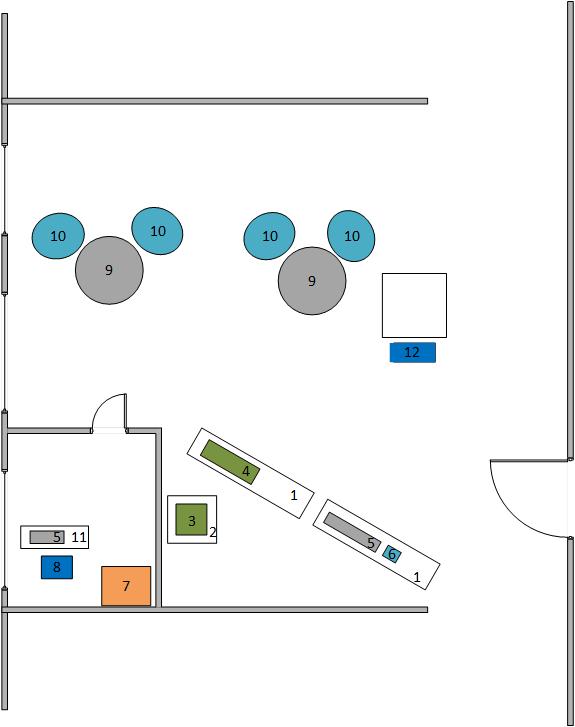 СтойкаТумбаПринтерТерминалКомпьютерТелефонШкафСтулЖурнальный столикКреслоСтолКулер для водыПРИЛОЖЕНИЕ Б К ПРОГРАММЕ ГИА 2Пример задания демонстрационного экзамена Модуль 1. Основные операции по телефонуГость спрашивает электронную почту отеля.Модуль 2. Бронирование по телефонуПрямое бронирование Модуль 3. ЗаселениеИндивидуальное заселениеМодуль 4 Помощь гостям во время из пребывания в отелеГость просит разбудить егоМодуль 5. Туристическая информацияПредоставление информации о достопримечательностяхМодуль 6 (F) Экстраординарные и неожиданные ситуации в отелеЭкстраординарные ситуации в отеле (потоп).Модуль 7. Работа с кассой и другие административные операции в отелеПодготовка к закрытию сменыМодуль 8. ВыселениеВыселение гостя, наличные.ПРИЛОЖЕНИЕ К ПРОГРАММЕ  ГИА 3Оценочный лист демонстрационного экзаменаВремя работы 18 часовФИО___________________________________________ учебная группа______________________ дата_________________Члены государственной экзаменационной комиссии:1.2.3. 4.5.С заключением ознакомлен (подпись аттестующегося):Дата:Таблица перевода оценки в 5-бальную шкалу:От 100 до 88 % - «отлично»От 87 до 74 % - «хорошо»От 73 до 60 % - «удовлетворительно»Менее 60 % - задание не засчитывается.                                                                                                                   ПРИЛОЖЕНИЕ 4Образец задания ДЭ (по конкурсному заданию WSR , компетенция «Администрирование Отеля» )Конкурсное задание включает в себя следующие разделы:Формы участия в конкурсеЗадание для конкурсаМодули задания и необходимое времяКритерии оценкиФормы участия в конкурсеИндивидуальный конкурс.Задание для конкурсаКонкурсное задание компетенции «Администрирование отеля» имеет модульную структуру. Каждый модуль состоит из определенного количества заданий, которые, в свою очередь, скомпонованы таким образом, чтобы максимально приближенно и естественно смоделировать рабочий день администратора СПиР. Задания в модуле выполняются непрерывно. Участник в праве самостоятельно распределять время на выполнение заданий внутри модуля.Распределение заданий по модулям изложено в SMP. Данный план, включающий детали распределения заданий, участники и эксперты-компатриоты получают в день С-1. 50% заданий выполняется на английском языке.Задания являются тайными.Соответствие внешнего вида и формы стандартам профессии оценивается жюри каждый день. Отель, на примере которого будет проходить чемпионат – «Артурс» 4*Моделируемый отель расположен в Московской области. Конкурсанты должны владеть информацией о данной локации и иметь возможность предоставления туристам сведений о ее истории, культуре и социально-экономическом развитии. Всем экспертам чемпионата необходимо ознакомиться с информацией об отеле и туристической информацией о регионе.3. Модули задания и необходимое времяМодули и время на выполнение заданий представлены в таблице 1Таблица 1.Конкурсное задание чемпионатаМодуль 1:Англ. яз. Разговор по телефону. Информация об отеле. Гостя интересует предложения для проживания молодоженов.Помощь гостю. У гостя не работает ключ-карта, просит рассказать, где можно заняться шоппингом, необходимо купить цифровой фотоаппарат.Англ. яз. Экстраординарная ситуация. У гостя в номере прорвало батарею.Бронирование по телефону. Гость звонит и подбирает размещение для семьи с двумя детьми: мальчик 11 лет и девочка 4 года (бюджет ограничен). Аргументировано убедить, что это лучший вариант данного ценового сегмента.Помощь гостю. У гостя сломалась ручка чемодана, выезд рано утром.Модуль 2:Англ. яз. Выезд. Предварительное бронирование от тур. агентства. Гость пользовался мини баром.Англ. яз. Предоставление туристической информации. Гость желает услышать рекомендации по посещению музеев, узнать о точках продажи сувениров.Заселение по предварительному бронированию. Гость раздражен потерей багажа в аэропорту прибытия.Экстраординарная ситуация. Гость залил матрац красным вином.Модуль 3:Англ. яз. Заселение без предварительного бронирования. Гость пытается поселиться по заграничному паспорту (с собой два паспорта - гражданина РФ и заграничный, постоянно проживает на территории РФ).Выезд. Гость бронировал номер самостоятельно.Англ. яз. Помощь гостю. Необходимо забронировать стол в ресторане с видом на город,организовать трансфер.Экстраординарная ситуация. Нетрезвый гость в холле отеля беспокоит других гостей,пристает с расспросами к администратору.Модуль 4:Бронирование номера от стойки. Православная семья с ребенком-инвалидом 10 лет (в кресле-коляске), соблюдают пост. Предложить варианты размещения, осуществить бронирование.Англ. яз. Выезд гостя, бронирование номера.Англ. яз. Помощь гостю. Регистрация запроса побудки, просьба подготовить ранний завтрак в ресторане отеля.Экстраординарная ситуация. Неизвестный по телефону угрожает администратору, сообщает о заложенной бомбе.Модуль 5:Англ. яз. Выезд гостя. Была осуществлена предварительная оплата проживания.Предоставление туристической информации гостю. Гость хочет погулять по парку.Англ. яз. Экстраординарная ситуация. Гость в панике, его ограбили у входа в отель.Кассовые операции. Передача утренней смены коллеге.Модуль 6Составление Вип-тура для гостей. Почетные сотрудники отеля отмечают 25-ю годовщину свадьбы.Англ. яз. Ответ на жалобу гостя. Гость жалуется на плохое качество еды, некорректное общение с ним персонала отеля.Англ. яз. Ответ на запрос бронирования. Номер на одного гостя категории люкс или выше, необходимо организовать трансфер из аэропорта. При заправке кроватей должно использоваться гипоаллергенное постельное белье. Номер должен быть оборудован кофемашиной для самостоятельного приготовления кофе.Задача на распределение номерного фонда. В отель планируется заезд сборной региона Worldskills. Необходимо предложить оптимальный вариант размещения.Критерии оценкиданном разделе определены критерии оценки и количество начисляемых баллов (судейские и измеримые) таблица 2. Общее количество баллов задания/модуля по всем критериям оценки составляет 100.Таблица 2.ПРИЛОЖЕНИЕ Б К ПРОГРАММЕ ГИА 4ПОЯСНИТЕЛЬНАЯ ЗАПИСКАДипломный проект сочетает элементы эскизного проекта, технического проекта и рабочей документации. Пояснительная записка объединяет ряд текстовых документов, а также расчеты в соответствии с видами и компетентностью конструкторских документов.СОСТАВ ПОЯСНИТЕЛЬНОЙ ЗАПИСКИВ состав пояснительной записки входят следующие документы и разделы дипломного проекта (перечислены в порядке комплектации пояснительной записки):— титульный лист дипломного проекта;— задание на дипломный проект установленного образца;— содержание пояснительной записки.Введение (00, 3,0 — 3,5%).1. Физико—химическая характеристика процесса (ХП, 15-1б %).2. Технологическая и эксплуатационная характеристика процесса (ТП, 14—15 %).3.Расчеты (РР, 3О—35%).4. Экономика, организация и планирование производства (ЭП, 22-24 %).5. Охрана труда и противопожарная защита (ОТ, 9-10 %).— Литература.Примечания:1. В скобках после наименования раздела указаны: шифр (аббревиатура) раздела; его долевое участие, в процентах от общего объема материала пояснительной записки.2. Для дипломных работ исследовательского характера состав пояснительной записки может быть иным, причем, в зависимости от направленности работы, преобладающим по объему может быть любой раздел.ТРЕБОВАНИЯ К ОФОРМЛЕНИЮ ТИТУЛЬНОГО ЛИСТАТитульный лист является первым листом пояснительной записки дипломного проекта.Титульный лист выполняют на листе формата 4 по формеТитульный лист должен быть подписан следующими лицами:- учащимся, выполнявшим проект;- руководителем дипломного проекта;- консультантом по средствам контроля и управления процессом- консультантом по разделу Планирование и организация работы персонала структурного подразделения;- руководителем‚ соответствующей цикловой (предметной) комиссии либо лицом, допускающим учащегося к защите, определенным приказом по колледжу. Допускается для усиления контроля, вводи подпись преподавателя специальной технологии.ТРЕБОВАНИЯ К ЗАПИСИ СОДЕРЖАНИЯ ПОЯСНИТЕЛЬНОЙ ЗАПИСКИ	Содержание располагают в начале пояснительной записки после титульного листа.	Перечень разделов и подразделов в содержании должен в точности соответствовать перечню разделов и подразделов в пояснительной записке ДП и, по возможности, перечню вопросов, отраженных в дипломном задании установленного образца.Структура дипломной работы:Титульный листОглавление1.  Введение, в котором должна быть обоснована актуальность разрабатываемой темы и сформулированы конкретные задачи, представленные в выпускной квалификационной работе. Объем введения - 2-3 страницы.2. Основная часть.  В основной части пояснительной записки посредством глубокого сравнительного анализа литературы и других источников раскрывается содержание работы, освещается история исследуемой проблемы, уровень ее разработанности в теории и практики. К содержанию основной части пояснительной записки предъявляются типовые требования.Основная часть пояснительной записки включает следующие подразделы:1. Физико-химическая характеристика процесса1 .1 Методы производства.Обоснование выбранного метода.1 .2 Основные физико-химические свойства сырья, полупродуктов,готовой продукции. Характеристика их качества согласно стандартам и техническим условиям (ПМ.03)1.3 Теоретические основы принятого метода.2. Технологическая и эксплуатационная характеристика процесса2.1 Описание технологической схемы производства согласно выполненному чертежу 2.2 Контроль и автоматизация проектируемого производства.2.3 Изменения, внесенные в проект по сравнению с действующим производством.2.4 Техника безопасности и охрана труда. Пожарная безопасность3. Экология предприятия.3.1 Экологическое обоснование точки строительства 3.2 Характеристика газовых выбросов, сточных вод и образующихся отходов3.3 Технические решения для улучшения экологических характеристик проектируемого производства 4.Расчёты.4. 1. Материальный расчет и таблицы материальных балансов проектируемого производства. Расчет расходных коэффициентов.4.2 Технологический расчет основного аппарата (ПМ.01)4.ЗВыбор и расчет остального оборудования (ПМ.01)5. Экономика проектируемого производства. ПМ.04)5.1 Организация производства. Структура управления. Режим работы, графики выходов, балансы рабочего времениЗаключение, в котором содержатся выводы и рекомендации по дальнейшему использованию материалов исследования.Список используемой литературы (не менее 15 источников, в том числе монографии и научные работы, и Интернет-источники).Приложения (расчеты, таблицы данных, презентация и др.).  Приложение 5к Программе ГИАМинистерство образования Московской областиГосударственное бюджетное профессиональное образовательное учреждение Московской области «Щелковский колледж» (ГБПОУ МО «Щелковский колледж»)ТЕМЫ ВЫПУСКНОЙ КВАЛИФИКАЦИОННОЙ РАБОТЫПриложение 6к Программе ГИАПротокол ознакомления с программой ГИАГруппа    _______Специальность ___________________________________________Дата ознакомления «____» _________________ 20__ г.С программой ГИА ознакомил __________________________________________________ 							(должность)________________________________________________________________________________					(подпись)			(И. О. Фамилия)к Программе ГИА7Титульный лист (образец)Министерство образования Московской областиГосударственное бюджетное профессиональное образовательное учреждение Московской области «Щелковский колледж»(ГБПОУ МО «Щелковский колледж»)ВЫПУСКНАЯ КВАЛИФИКАЦИОННАЯ РАБОТАДИПЛОМНАЯ РАБОТА (ДИПЛОМНЫЙ ПРОЕКТ)по специальности________________________________________________________(код, наименование специальности)Тема:_________________________________________________________________Допущен (а) Руководитель структурного подразделения ____________________/_____________/                                                                                  подпись                                                    ФИО		«_____»___________20_____г.Приложение 8к Программе ГИАЗАДАНИЕна выполнение выпускной квалификационной работыпо специальности_______________________________________Обучающемуся (обучающейся)___________________________________________________Тема выпускной квалификационной работы__________________________________________________________________________________Индивидуальное задание /Основные вопросы, подлежащие разработке:__________________________________________________________________________________
__________________________________________________________________________________________________________________________________________________________________________________________________________________________________________________________________________________________________________________________________________________________________________________________________________________________________________________________________________________________________________________________________________________________________________________________________________________________________________________________________________________________________________________________________________________________________Срок представления ВКР «	»	20	г.Руководитель	/	/                                                                 Ф.И.О.Приложение 9к Программе ГИАПримечание: Календарный план работы над дипломным проектом разрабатывается студентом и руководителем до начала дипломного проектированияКалендарный план выполнения ВКРСтудентом _____курса _______группы ____________________________________                                                                                             		 Ф.И.О.По теме   _____________________________________________________________________
Студент    ____________________________________________________________ И.О. Фамилия00.00.0000 г.					подписьРуководитель ________________________________________________________ И.О. Фамилия00.00.0000 г.					подписьРаспределение времени на дипломное проектирование:Приложение 10к Программе ГИАОтзывна выпускную квалификационную работу, выполненную по теме_______________________________________________________________специальность, группа	код, наименование специальностиобучающимся (обучающейся) 	__________Ф.И.О.1.Объем ВКР:а)	Общее количество страниц	б)    Описательная часть_________в)	Графическая часть (при наличии)	г)	Экономическая часть_____________д)    Продукт (при наличии)________________________________2.	Оценка содержания работы: Характерные особенности работы_________________________________________________________________________________________________________________________Степень самостоятельности обучающегося при выполнении работы (высокая, достаточная, низкая) __________________________________________________________________________Продемонстрированные при подготовке работы ОК и ПК_____________________________________________________________________________________________________Достоинства и недостатки работы: _________________________________________________________________________________________________________________________3.	Оценка оформления работы________________________________________________4.	Соблюдение графика выполнения работы____________________________________Вывод (работа обучающегося может/не может быть допущена к защите):___________________________________________________________________________ Руководитель: _________________/_______________                                                Подпись                                              Ф.И.ОПриложение 11к Программе ГИАРецензияна выпускную квалификационную работу, выполненную по теме____________________________________________________________________________________по специальности	код, наименование специальностиобучающимся (обучающейся) 	__________Ф.И.О.Характеристика структуры ВКР, соответствие ВКР по объему и содержанию теме, выданному заданию:	__________________________________________________________________________________________Оценка качества выполнения каждой части работы (описательной части, графической части, экономической части, продукта (изделия) оцениваются отдельно):________________________________________________________________________________________________________________________________________________________________________________________________________________________________________________________________________________________________________________________________________________________________________________________________________________________________________________________________________________________________________________________________________________________________________________________________________________________Использование при разработке ВКР современных достижений технологий науки и техники_____________________________________________________________________________________Практическая значимость ВКР (возможность использования ВКР или ее отдельных частей в производстве или учебном процессе) _________________________________________________________Достоинства выпускной квалификационной работы_______________________________________________________________________________________________________________________________________________________________________________________________________________________Недостатки выпускной квалификационной работы________________________________________________________________________________________________________________________________________________________________________________________________________________________Предлагаемая оценка выпускной квалификационной работы _____________________________________Рецензент	_______________________________________________________________________________________________________________________фамилия, имя, отчеств, место работы, должностьПодпись	  «_______» __________20___г.С рецензией ознакомлен (а)	подпись обучающегосяПриложение 12к Программе ГИАГрафик проведения консультаций по ВКРСпециальность ___________________________________________________________________Приложение 13к Программе ГИАИНДИВИДУАЛЬНЫЙ ОЦЕНОЧНЫЙ ЛИСТ № 1СОДЕРЖАНИЕвыпускной квалификационной работы«___» ______20__ г.Обучающийся (аяся)_______________________________________________________________Тема ВКР________________________________________________________________________Группа__________Специальность/профессия_____________________________________________________Член ГЭК_________________________________________________________________________Член ГЭК_________________________________________________________________________________                                                                       подпись                                 Приложение 14к Программе ГИАИНДИВИДУАЛЬНЫЙ ОЦЕНОЧНЫЙ ЛИСТ №2 ЗАЩИТА выпускной квалификационной работы «___» ______20__ г.Обучающийся (аяся)______________________________________________________________Тема ВКР________________________________________________________________________Группа__________Специальность/профессия___________________________________________________Член ГЭК__________________________________________________________________Член ГЭК_________________________________________________________________________________    Приложение 15к Программе ГИАСВОДНАЯ ВЕДОМОСТЬ оценивания выпускной квалификационной работы«____» _________20____г.Специальность______________________________________________________________Группа ________________		Председатель государственной экзаменационной комиссии:     _____________________________________________________________________________Заместитель председателя государственной экзаменационной комиссии_____________________________________________________________________________Члены государственной экзаменационной комиссии:__________________________________________________________________________________________________________________________________________________________                   	                                                                                                Приложение 16 к Программе ГИАБланк протокола заседания ГЭК (образец)Министерство образования Московской областиГосударственное бюджетное профессиональное образовательное учреждение Московской области «Щелковский колледж»(ГБПОУ МО «Щелковский колледж»)Группа № ______Протокол № _______Заседания Государственной экзаменационной комиссиипо специальности «______________________________________________________»«_____» ______________20_____ г.Присутствуют:Председатель ГЭК:       _______________________________________________Зам. председателя:          ______________________________________________Члены комиссии:             _____________________________________________Секретарь ГЭК:               ______________________________________________Рассмотрев результаты государственной итоговой аттестации по специальности СПО _____________________________________________________________________________Государственная экзаменационная комиссия постановила:1. Студентам, успешно защитившим дипломный проект по специальности присвоить квалификацию ___________________________________________________ с выдачей диплома:2. Студентам, не сдавшим ГИА по специальности СПО, выдать справку об обучении в ГБПОУ МО «Щелковский колледж»1. _______________________________________________________________2. _______________________________________________________________3. _______________________________________________________________Председатель ГЭК:______________________________(_____________)подпись                                                       Ф.И.О.Зам. председателя: ______________________________(_____________)подпись                                                       Ф.И.О.  			Члены комиссии: ______________________________(______________)подпись                                                       Ф.И.О.          		       ______________________________(______________)подпись                                                       Ф.И.О.                               ______________________________(______________)подпись                                                       Ф.И.О.Секретарь ГЭК: ______________________________(______________)подпись                                                       Ф.И.О.		 Примечание: По данным протокола № ____ руководитель образовательного учреждения издает приказ о присвоении квалификации выпускникам, прошедшим государственную итоговую аттестацию, и выдаче им соответствующего документа об образовании.Приложение 18к Программе ГИАКнига протоколов заседаний ГЭК (образец)Министерство образования Московской областиГосударственное бюджетное профессиональное образовательное учреждение Московской области «Щелковский колледж»(ГБПОУ МО «Щелковский колледж»)КНИГА ПРОТОКОЛОВзаседаний государственной экзаменационной комиссииПРОТОКОЛ №заседания государственной экзаменационной комиссии«_____»___________20_____г.                      Время с____	до_____По рассмотрению дипломного проекта (работы) студента___________________________________________________________________________на тему: ______________________________________________________________ ____________________________________________________________________________________________________________________________________________________________________Проект выполнен под руководством: __________________________________________________Присутствовали: Председатель ГЭК__________________________________________________________ Зам. председателя ГЭК______________________________________________________Члены ГЭК:___________________________________________________________________________________________________________________________________________в ГЭК представлены следующие материалы:1.	Ведомость о сданных студентом	_________экзаменах и зачетах и о выполнении им требований учебного плана.2.	Пояснительная записка на	страницах.3.	Чертеж к проекту на	______листах.4.	Отзыв руководителя:	__________________________________________________________________________________________________________________________________________________________________________________________________________________________________________5.	Рецензия:________________________________________________________________________________________________________________________________________________________________________________________________________________________________________________________________________________________________________________________________________________________________________________________________________________________________________________________________________________________________________________________________________________________________________________________________________________________________________________________________________________________________________________________________________________________________________________________________________________________________________________________________________________________________________________________________________________________________________________________________________________________ПОСТАНОВИЛИ:1.	Признать,что студент(ка)______________________________________________________выполнил(а) и защитил(а) дипломный проект с оценкой__________________________________	2.	Присвоить квалификацию_____________________________________________________Председатель ГЭК:______________________________(_____________)подпись                                                       Ф.И.О.Зам. председателя: ______________________________(_____________)                                      подпись                                                        Ф.И.О.    			Члены комиссии: ______________________________(______________)подпись                                                       Ф.И.О.          		       ______________________________(______________)подпись                                                       Ф.И.О.                               ______________________________(______________)подпись                                                       Ф.И.О.Секретарь ГЭК: ______________________________(______________)подпись                                                       Ф.И.О.Начало работы ГЭК: _________ час. __________ мин.Окончание работы ГЭК: __________ час. __________ мин.Приложение 20к Программе ГИАФорма, структура и содержание портфолио достижений выпускникаРекомендуемая форма титульного листа портфолио:Министерство образования Московской областиГосударственное бюджетное профессиональное образовательное учреждениеМосковской области«Щелковский колледж»                      (ГБПОУ МО «Щелковский колледж»)ПОРТФОЛИО ДОСТИЖЕНИЙМесто для фото_____________________________________________________Ф.И.О. студентаПРИМЕРНАЯ СТРУКТУРА ПОРТФОЛИОТитульный листСодержаниеПрезентационное портфолиоПортфолио достиженийУчебно-исследовательское портфолиоПортфолио участия в общественной жизниДиагностическое портфолиоОценочное портфолиоТворческое портфолиоСОДЕРЖАНИЕ ПОРТФОЛИОПриложение 21к Программе ГИА Документация по анкетированию выпускников, членов ГЭК, работодателей
по вопросам содержания и организации ГИАПЕДАГОГИЧЕСКИЙ МОНИТОРИНГ 
АНКЕТА ВЫПУСКНИКА.Оценка качества преподавания и государственной итоговой аттестацииУважаемый выпускник! С целью выявления уровня удовлетворенности полученными результатами, анализа состояния государственной итоговой аттестации и определения целесообразных мер по ее развитию как механизма управления качеством образования в профессиональной образовательной организации, ГБПОУ МО «Щелковский колледж» обращается к Вам с просьбой ответить на предложенные вопросы анкеты. Анкету подписать желательно, но не обязательно.Группа____	Дата____	Специальность______________________________________________Уважаемый выпускник! Просим также ответить на вопросы о состоянии и проблемах обучения в колледже с целью их решения и совершенствования образовательного процесса. ПОДЧЕРКНИТЕ ВАРИАНТ ОТВЕТА. ДОПОЛНИТЕ ОТВЕТ.Позволяет ли предложенная форма проведения государственной итоговой аттестации оценить Ваши профессиональные качества и умения?1 - да, 2 - частично, 3 -нет, так  как	Позволяет ли материально-техническое обеспечение (наличие компьютера, видеопроекционной установки и др.) продемонстрировать Ваш уровень подготовки в ходе государственной итоговой аттестации?1 - да, 2 - частично, 3 - нет. Ваши предложения:	Как вы оцениваете предложенные Вам на итоговой аттестации задания с точки зрения актуальности и практикоориентированности в соответствии с требованиями работодателя (из практики деятельности на конкретном рабочем месте в реальных условиях предприятия (организации))?1 - соответствуют, 2 - частично соответствуют реальной профессиональной деятельности, 3 - не соответствуют реальным условиям производственной деятельности, так как_______________________________________________________________________________Как Вы оцениваете свой результат образования?1 - высокий, 2 - средний, 3 - низкий (почему?):	Чувствуете ли Вы себя подготовленным для самостоятельной работы по Вашей специальности на уровне специалиста с профессиональным образованием?1 - да; 2 -частично; 3 - нет (почему?):	Повлияло ли полученное образование на Ваши общеинтеллектуальные способности, умения?Работать с информацией: находить, обрабатывать, анализировать, обобщать, делать выводы:1 — да, 2 - не очень, 3 - нет.Находить варианты решений и прогнозировать их последствия:1 — да, 2 - не очень, 3 - нет.Будете ли Вы рекомендовать вашим знакомым обучение в колледже:1 - да; 2 - нет (почему?):	Считаете ли востребованной выбранную Вами специальность?1 - да; 2 - не очень; 3 - нет, 4 - избрал бы другую специальность/профессию, если бы снова поступал (какую?):	Как вы оцениваете возможности Вашего трудоустройства по полученной в образовательной организации специальности/профессии?1	- вопрос трудоустройства решен с помощью образовательной организации; 2	- вопрос трудоустройства будет решен самостоятельно; 3 - трудоустроюсь, но не по специальности/профессии;4 - вопрос с трудоустройством не решен, 5. другое	Будете ли Вы продолжать обучение по направлению выбранной специальности?1- да; 2 - нет.БЛАГОДАРИМ ВАС ЗА УЧАСТИЕ В АНКЕТИРОВАНИИСОГЛАСОВАНОПредставители  работодателя:__________________________________________________«____»_____________20___ г.УТВЕРЖДАЮДиректор__________ Ф. В. Бубич«____»____________20___ г.СТР.1.ОБЩИЕ ПОЛОЖЕНИЯ42.ПАСПОРТ ПРОГРАММЫ ГИА53.СТРУКТУРА И СОДЕРЖАНИЕ ВКР64.УСЛОВИЯ РЕАЛИЗАЦИИ ПРОГРАММЫ ГИА 75.ОЦЕНКА РЕЗУЛЬТАТОВ ГИА96.ТРЕБОВАНИЯ К ОБЕСПЕЧЕНИЮ ГИА7.ПРИЛОЖЕНИЯ21Приложение № 1 Методические указания по выполнению ВКР Приложение №2 Темы ВКРПриложение №3 Протокол ознакомления с программой ГИАПриложение №4 Форма титульного листа ВКРПриложение №5 Задание на выполнение ВКРПриложение №6 Календарный план выполнения ВКР Приложение №7 Отзыв на ВКРПриложение №8 Рецензия на ВКРПриложение №9 График проведения консультаций по ВКРПриложение №10 Индивидуальный оценочный лист № 1 содержания ВКР Приложение №11 Индивидуальный оценочный лист № 2 защиты ВКРПриложение №12 Сводная ведомость оценивания ВКРПриложение №13 Бланк протокола заседания ГЭКПриложение №14 Книга протоколов заседаний ГЭКПриложение №15 Примерные критерии оценки содержания ВКРПриложение №16 Примерные критерии оценки защиты ВКР и выставления итоговых оценокПриложение №17 Портфолио достиженийПриложение №18 Документация по анкетированию выпускников и членов ГЭК по вопросам содержания и организации ГИАКодНаименование компетенцииКодНаименование общих компетенцийОК 01.Выбирать способы решения задач профессиональной деятельности,применительно к различным контекстамОК 02.Осуществлять поиск, анализ и интерпретацию информации, необходимой для выполнения задач профессиональной деятельностиОК 03. Планировать и реализовывать собственное профессиональное и личностное развитиеОК 04. Работать в коллективе и команде, эффективно взаимодействовать с коллегами, руководством, клиентамиОК 05. Осуществлять устную и письменную коммуникацию на государственном языке с учетом особенностей социального и культурного контекстаОК 06.Проявлять гражданско-патриотическую позицию, демонстрировать осознанное поведение на основе общечеловеческих ценностейОК 07.Содействовать сохранению окружающей среды, ресурсосбережению, эффективно действовать в чрезвычайных ситуацияхОК 08. Использовать средства физической культуры для сохранения и укрепления здоровья в процессе профессиональной деятельности и поддержание необходимого уровня физической подготовленностиОК 09. Использовать информационные технологии в профессиональной деятельностиОК 10. Пользоваться профессиональной документацией на государственном и иностранном языкеОК 11.Планировать предпринимательскую деятельность в профессиональной сфереПрофессиональные компетенцииПрофессиональные компетенцииПК 1.1.Планировать потребности службы приема и размещения в материальных ресурсах и персонале.ПК 1.2.Организовывать деятельность работников службы приема и размещения в соответствии с текущими планами и стандартами гостиницы.ПК 1.3.Контролировать текущую деятельность работников службы приема и размещения для поддержания требуемого уровня качества.ПК 2.1.Планировать потребности службы питания в материальных ресурсах и персонале.ПК 2.2.Организовывать деятельность работников службы питания в соответствии с текущими планами и стандартами гостиницы.ПК 2.3.Контролировать текущую деятельность работников службы питания для поддержания требуемого уровня качества обслуживания гостей.ПК 3.1.Планировать потребности службы обслуживания и эксплуатации номерного фонда в материальных ресурсах и персонале.ПК 3.2.Организовывать деятельность работников службы обслуживания и эксплуатации номерного фонда в соответствии с текущими планами и стандартами гостиницы.ПК 3.3..Контролировать текущую деятельность работников службы обслуживания и эксплуатации номерного фонда для поддержания требуемого уровня качества обслуживания гостей.ПК 4.1.Планировать потребности службы бронирования и продаж в материальных ресурсах и персонале.ПК 4.2.Контролировать текущую деятельность работников службы бронирования и продаж для поддержания требуемого уровня качества обслуживания гостей.ПК 4.3.Контролировать текущую деятельность работников службы бронирования и продаж для поддержания требуемого уровня качества обслуживания гостей.ЗаданиеСумма баллов по объективным критериямСумма баллов по субъективным критериямМодуль 1(А) Основные операции по телефонуМодуль 1(А) Основные операции по телефонуМодуль 1(А) Основные операции по телефонуA.1 Гость просит почту отеля1,200,60A.2 Гость просит соединить с отелом бронирования2,400,60A.3 Предоставление информации об услугах отеля1,600,90A.4 Предоставление конфиденциальной информации0,800,50A.5 Бронирование стола в ресторане отеля2,700,90A.6 Продажа конференц-зала корпоративному партнеру2,000.60Модуль 2(B) Бронирование по телефонуМодуль 2(B) Бронирование по телефонуМодуль 2(B) Бронирование по телефонуB.1 Прямое бронирование4,200,60B.2 Бронирование номера через турагентство3,800,40B.3 Бронирование по корпоративному соглашению2,900,40Модуль 3(C) ЗаселениеМодуль 3(C) ЗаселениеМодуль 3(C) ЗаселениеС.1 Подготовка к заезду1,500,30С.2 Индивидуальное заселение2,800,60С.3 Заселение гостя через турагенство (номер не готов)3,300,60С.4 Заселение VIP гостя (корпоративное соглашение)1,300,60Модуль 4 (D) Помощь гостям во время из пребывания в отелеМодуль 4 (D) Помощь гостям во время из пребывания в отелеМодуль 4 (D) Помощь гостям во время из пребывания в отелеD.1 Помощь гостю1,300,50D.2 Информация об отеле1,000,80D.3 Гость просит его разбудить 1,900,90D.4 Гость хочет переговорить с другим гостем1,800,60D.5 Сейф на ресепшн2,001,10D.6 Реагирование на просьбу гостя с ограниченными возможностями1,300,80D.7 Информирование гостя о времени работы прачечной0,700,60D.8 Заказ еды в номер1,901,10D.9 Работа с тех. службой1,400,80Модуль 5 (E) Туристическая информацияМодуль 5 (E) Туристическая информацияМодуль 5 (E) Туристическая информацияE.1 Предоставление информации о достопримечательностях0,701,10E.2 Предоставление информации об особенностях кухни ресторанов1,700,60E.3 Предоставление программы по историческим достопримечательностям10,60E.4 Досуг с ребенком10,60E.5 Помощь гастрономическим экспертам1,300,60E.6 Аренда автомобиля1,300,60E.7 Предоставление информации о магазинах1,200,60Модуль 6 (F) Экстраординарные и неожиданные ситуации в отелеМодуль 6 (F) Экстраординарные и неожиданные ситуации в отелеМодуль 6 (F) Экстраординарные и неожиданные ситуации в отелеF.1 Потоп1,701,60F.2 Задержка выезда1,801,60F.3 Террористическая угроза0,200F.4 Беременная женщина0,200,70F.5 Потеря драгоценной вещи в номере1,300,60F.6 Курение в номере1,000,40Модуль 7 (G) Работа с кассой и другие административные операции в отелеМодуль 7 (G) Работа с кассой и другие административные операции в отелеМодуль 7 (G) Работа с кассой и другие административные операции в отелеG.1 Подготовка к закрытию смены1,200,00G.2 Обмен валют ($ в рубли)1,800,40G.3 Обмен валют ( Евро в рубли)1,700,40Модуль 8 (H) ВыселениеМодуль 8 (H) ВыселениеМодуль 8 (H) ВыселениеH.1 Подготовка к выезду на следующий день0,300,40H.2 Выселение гостя, наличные2,200,50H.3 Выселение гостя, туристическое агенство, кредитная карта1,600,00H.4 Выселение гостя от компании2,700,50Модуль 9 (I) Модуль 9 (I) Модуль 9 (I) I.1 Персональная презентация0,001,40I.2 Общее представление0,002,30Сумма баллов:69,730,3Всего:100,00100,00Администратор отвечает на звонок (приветствует, говорит название отеля, представляется);Спрашивает имя гостяПредоставляет почту отеляСпрашивает, может ли он чем-нибудь помочьБлагодарит за звонок и заканчивает разговорАдминистратор отвечает на звонок (говорит название отеля, приветствует, представляется)Спрашивает имя гостяУточняет тип бронирования (индивидуальное/от компании)Уточняет дату бронирования, тип номера, количество гостейИнформирует гостя о категориях номеров в отелеПросит оставаться на линии, чтобы уточнить наличие номеровВозвращается к гостю и информирует о наличии и называет ценуИнформирует об услугах, входящих в стоимость номераУточняет, хотят ли забронировать номерУточняет, есть ли у гостя особые пожеланияУточняет телефон гостя, почту и другую информацию, которая необходима, чтобы заполнить регистрационную формуГоворит о процедуре подтвержденияПредупреждает о правилах отмены бронированияПовторяет всю информацию, которая касается бронированияСпрашивает, может ли он чем-то помочьБлагодарит за звонок и заканчивает разговорУмение работать с программойПравильность подсчетаВнимание к деталям при бронированииАдминистратор приветствует гостейСпрашивает паспортНаходит имя в спискеПодтверждает детали бронированияПросит гостя заполнить форму и подписатьДелает копию необходимых данных паспорта (имя, национальность, дата рождения, место рождения, срок до)Возвращает паспортПроверяет свободен ли номер и чистоту номераУточняет у гостя будет ли гарантировать доп. расходыПрограммирует ключи и отдает гостюИнформирует о месторасположении комнаты (номер комнаты, этаж)Информирует о расписании завтрака и расположении ресторанаИнформирует о других услугах отеляНеобходимо сказать, что стойка размещения доступна 24 часа в сутки (необходимо набрать 9)Желает хорошего дняКладет профайл в папку
Администратор приветствует гостяУточняет имя гостяУточняет номер комнатыУточняет точное время и заполняет специальную формуСпрашивает, что гость хочет из напитков и еды на завтракАдминистратор регистрирует запрос на завтрак в номерСпрашивает, может ли он чем-то помочьБлагодарит и заканчивает разговорЗвонит в ресторан и передает запросКладет копию запроса в отдельный отсек - ресторанОбращался к гостю по имениАдминистратор приветствует гостяСпрашивает имяДает необходимую информацию о четырех достопримечательностяхСпрашивает, может ли он чем-то помочьАдминистратор приветствует гостейСпрашивает имяНомер комнатыНемедленно обращается в техническую службуСообщает о ситуации менеджеруУспокоить гостяПринести извинения за доставленные неудобстваБлагодарит и заканчивает разговорСчитает деньги в кассеОставляет размен на стойке, кладет оставшиеся деньги, чеки, валюту в конвертЗаполняет формуЖдет пока коллега подсчитает разменОставляет записи в книге для следующей сменыЖелает хорошей работы и закачивает беседуАдминистратор приветствует гостяУточняет номер комнатыПросит ключи от номераПроверяет список на выездНеобходимо спросить пользовался ли гость мини-баром (гости пользовались)Спросить разделять счет гостю на услугиРаспечатать список доп. расходов (информационный счет), просит гостя подписатьУзнать каким способом будет оплачивать гостьПолучить деньгиПосчитатьСформировать счетПроговорить выдачу финансово-отчетных документов гостю (счет, фискальный чек, при условии оплаты к/к слип)Узнать понравилось ли все гостюСпросить, нужна ли помощь с багажомУзнать, может ли еще чем-нибудь помочьПозвонить в службу таксиПоблагодарить и попрощаться с гостемКритерии оцениванияЗначимость в баллахЗначимость в баллахКритерии оцениваниямаксимальныйреальныйМодуль 1. Основные операции по телефону10,60Модуль 2. Бронирование по телефону13,00Модуль 3. Заселение13,40Модуль 4. Помощь гостям во время из пребывания в отеле20,20Модуль 5. Туристическая информация13,30Модуль 6. Экстраординарные и неожиданные ситуации в отеле13,00Модуль 7. Работа с кассой и другие административные операции в отеле5,90Модуль 8. Выселение6,80Модуль 9. Персональная презентация3,80Всего100№Наименование модуляРабочее времяВремя на заданиеп/пНаименование модуляРабочее времяВремя на заданиеп/п1Модуль 1С1 09.00-13.003 часа (19мин\1уч,15 мин. оценка)5 мин. оценка)2Модуль 2С1 14.00-18.003 часа (19мин\1уч,2Модуль 2С1 14.00-18.005 мин. оценка)2Модуль 25 мин. оценка)5 мин. оценка)3Модуль 3С2 09.00-13.003 часа (19мин\1уч,3Модуль 35 мин. оценка)5 мин. оценка)4Модуль 4С2 14.00-18.003 часа  (19мин\1уч,4Модуль 45 мин. оценка)5 мин. оценка)5Модуль 5С3 09.00-13.003 часа (19мин\1уч,5Модуль 55 мин. оценка)5 мин. оценка)С1 09.00-13.00 С16 часов14.00-18.00 С26 часов6Модуль 614.00-18.00 С2(задания 6.1, 6.2,6Модуль 609.00-13.00 С2(задания 6.1, 6.2,6Модуль 609.00-13.00 С26.3, 6.4 по 90 мин).14.00-18.006.3, 6.4 по 90 мин).14.00-18.00РазделКритерийОценкиСудейскаяИзмеримаяОбщая1Модуль 17.117.324.42Модуль 26.115.421.53Модуль 34.89.214.04Модуль 45.815.120.95Модуль 54.77.512.26Модуль 63.04.07.0Итого =31.568.5100СОГЛАСОВАНОПредставитель  работодателя:_________________________наименование предприятия____________________________подпись               ФИО«____»_____________20___ г.УТВЕРЖДАЮРуководитель ОСП _______________ (Ф.И.О.)   подпись                              «____»____________ 20_____ г.№№Наименование тем выпускной квалификационной работыНаименование* профессиональных модулей, отражаемых в работеКомпетенции(ОК, ПК)112№п./пФамилия, имя, отчество студентаПодпись Студент/ка _____________________________________Группа            ___________Руководитель___________________________________Консультанты__________________________________________________________________________________Работа защищена «	»	201	г. с оценкой «___________»Секретарь ГЭК:_________________	/	/                                                              подпись                                                      ФИО             РАССМОТРЕНО на заседании Предметной (цикловой) комиссии Протокол №____ от «____»________20____г.	/	Подпись председателя ПЦК	Ф.И.О.Дата выдачи задания «______» _________20____г.    №этапаработы          Содержание этапов работыПлановый срок выполнения этапаПланируемый объем выполненияэтапа,  %ОтметкаовыполненииэтапаОзнакомление с темой и заданием на ВКРСбор информации и систематизация материала во время прохождения преддипломной практикиАнализ технико-экономических показателей объекта проектированияВыполнение творческой частиВыполнение графической частиВыполнение технологической частиВыполнение экономической частиПроверка содержания отдельных разделов ВКР консультантамиПроверка содержания полностью выполненной ВКР руководителемУтверждение (подпись) отдельных разделов ВКР консультантамиУтверждение (подпись) ВКР руководителемПолучение отзыва руководителя ВКРУчастие в смотре ВКР, назначение на рецензиюРецензирование ВКРПредварительная защита, получение допуска на защиту ВКРЗащита ВКРЭтапы работыКоличество дней12Количество дней на выполнение проекта:1. Введение 2. Основная часть2.1. Подготовка к исследованию2.2. Подготовка и проведение работы3. Заключение4. Оформление дипломного проектаКоличество дней на оформление документации и защиту проекта: 5. Рецензирование дипломного проекта6.. Предзащита дипломного проекта7.. Подготовка к защите дипломного проекта8. Защита дипломного проектаИтого:Ф.И.О. студентаФ.И.О. консультантаДата№п/пПоказатели /Критерии оценки ВКРОценка1Срокивыполнения ВКРАнализируется выполнение календарного графика ВКР выпускником, представление  материала в установленные сроки.2Качество оформления работы  - Соответствие состава и объема выполненной ВКР заданию.-Соответствие правилам оформления ВКР (Положение о порядке проведения ГИА в Колледже)3Самостоятельность при разработке содержания ВКР -Оцениваются самостоятельные выводы, четкость, обоснованность и конкретность сформулированного мнения автора по поводу основных аспектов содержания работы. -Оценивается степень владения профессиональной терминологией4Актуальность темы ВКР-Анализируется обоснование в ВКР актуальности проблемы;-Оценивается объем и точность формулировки цели, задач, предмета, объекта работы, методы анализа, проектирования (исследования)5Соответствие содержания ВКР избранной теме-Логика ВКР-Соответствие содержанию структурных частей теме ВКР-Оценивается связь ее частей ВКР с темой работы, конкретность формулировки темы, отражение в теме направленности работы, присутствие в каждой части обоснования рассмотрения данного вопроса в рамках данной темы6Анализ содержания работыОценивается: -степень отражения вопросов, подлежащих разработке в содержании ВКР; -степень владения выпускником методологическим аппаратом проектирования, исследовательской работы;-степень осуществления сравнительно сопоставительного анализа различных теоретических подходов;-уровень выполнения практической части ВКР; -степень раскрытия темы выпускной квалификационной работы;-наличие предложений по модернизации реально существующих технологических процессов, приспособлений; -творческий характер анализа и обобщения реально существующих технологических процессов, инструментов, приспособлений;-наличие предложений по использованию оборудования, по замене традиционно используемого оборудования на современное, универсальное и т.п.7Практическая значимость ВКР-Оценивается степень прикладного характера, возможность внедрения работы в целом, отдельных частей в практической профессиональной деятельности8Анализ графической части ВКРАнализируется объем и качество представленного графического, иллюстративного материала, его отражение содержания ВКР.9Анализ документальной частиАнализируется объем и качество представленной технической документации, её отражение в содержании ВКР.10Анализ экспериментальной части-наличие в работе элементов исследования, актуальность проблемы исследования;-адекватность применения современных методик исследования11Анализ наличия теоретических исследований-уровень теоретической проработки вопросов ВКР, качество изучения источников, нормативной документации, логика проектирования, теоретического обоснования принимаемых технологических и управленческих решений12Степень использования компьютерной, вычислительной техники-использование при выполнении ВКР современных пакетов компьютерных программ, информационных технологий и информационных ресурсов13Полнота и обоснованность принятых решений по разделам работы-уровень проведения всестороннего анализа состояния объекта исследования с использованием соответствующих методов обработки информации, выявление тенденций изменения процессов и проблем, требующих решения или совершенствования;-наличие предложений по модернизации реально существующих технологических процессов, приспособлений; творческий характер анализа и обобщения реально существующих технологических процессов ,инструментов, приспособленийИТОГОВАЯ ОЦЕНКАПримечание:1.	Оценка «отлично» выставляется, если по всем критериям получены оценки «отлично», не более одного критерия «хорошо».2.	Оценка «хорошо» выставляется, если по всем критериям получены оценки «хорошо» и «отлично», не более одного критерия «удовлетворительно».3.	Оценка «удовлетворительно» выставляется если по всем критериям оценки положительные, не более одного критерия «неудовлетворительно».4.	Оценка «неудовлетворительно», если получено по критериям более одной неудовлетворительной оценки.ИТОГОВАЯ ОЦЕНКАПримечание:1.	Оценка «отлично» выставляется, если по всем критериям получены оценки «отлично», не более одного критерия «хорошо».2.	Оценка «хорошо» выставляется, если по всем критериям получены оценки «хорошо» и «отлично», не более одного критерия «удовлетворительно».3.	Оценка «удовлетворительно» выставляется если по всем критериям оценки положительные, не более одного критерия «неудовлетворительно».4.	Оценка «неудовлетворительно», если получено по критериям более одной неудовлетворительной оценки.№п/пЭлементы, оцениваемые при защите ВКРОценка1.Качество доклада: -соответствие доклада содержанию ВКР; -способность выпускника выделить научную и практическую ценность выполненных исследований;-умение пользоваться иллюстративным материалом, схемами и др.;- умение четко, конкретно и ясно доложить содержание работы;-умение обосновать и отстаивать принятые решения;-уровень знания нормативных документов;-умение в докладе сделать выводы о проделанной работе2Качество ответов на вопросы: -правильность, четкость, полнота и обоснованность ответов выпускника;- умение лаконично и точно сформулировать свои мысли, используя при этом необходимую профессиональную терминологию3Качество чертежей, иллюстраций, презентаций к докладу:- соответствие подбора иллюстративных материалов содержанию доклада; -грамотность оформления иллюстративного материала и упоминания в докладе;-выразительность использованных средств4Поведение при защите работы: коммуникационные характеристики докладчика (манера говорить, отстаивать свою точку зрения, привлекать внимание к важным моментам в докладе или ответах на вопросы и т.д.).ИТОГОВАЯ ОЦЕНКА ЗАЩИТЫ ВКРПримечание:1.	Оценка «отлично» выставляется, если по всем критериям получены оценки «отлично», не более одного критерия «хорошо».2.	Оценка «хорошо» выставляется, если по всем критериям получены оценки «хорошо» и «отлично» не более одного критерия «удовлетворительно».3. Оценка «удовлетворительно» выставляется, если по всем критериям оценки положительные, не более одного критерия «неудовлетворительно».4. Оценка	«неудовлетворительно», если получено по критериям более одной неудовлетворительной оценкиИТОГОВАЯ ОЦЕНКА ЗАЩИТЫ ВКРПримечание:1.	Оценка «отлично» выставляется, если по всем критериям получены оценки «отлично», не более одного критерия «хорошо».2.	Оценка «хорошо» выставляется, если по всем критериям получены оценки «хорошо» и «отлично» не более одного критерия «удовлетворительно».3. Оценка «удовлетворительно» выставляется, если по всем критериям оценки положительные, не более одного критерия «неудовлетворительно».4. Оценка	«неудовлетворительно», если получено по критериям более одной неудовлетворительной оценкиИТОГОВАЯ ОЦЕНКАОЦЕНКА ЧЛЕНА ГЭКОЦЕНКА ВКРЗа содержание выполненной ВКРЗа защиту ВКРПримечание: оценка повышается, если имеются призовые места на региональных, всероссийских и международных олимпиадах, конкурсах профессионального мастерства, ВорлдскиллзПримечание: оценка повышается, если имеются призовые места на региональных, всероссийских и международных олимпиадах, конкурсах профессионального мастерства, ВорлдскиллзПримечание: оценка повышается, если имеются призовые места на региональных, всероссийских и международных олимпиадах, конкурсах профессионального мастерства, Ворлдскиллз№ п/пФИО выпускникаОценки защиты ВКРОценки защиты ВКРОценки защиты ВКРОценки защиты ВКРОценки защиты ВКРСредняя оценкаИтоговая оценка№ п/пФИО выпускникаФИО1 член ГЭКФИО2 член ГЭКФИО3 член ГЭКФИО4 член ГЭКФИО
5 член ГЭКСредняя оценкаИтоговая оценка12345678910111213141516171819202122232425Сумма балловСумма балловИТОГОВАЯ ОЦЕНКА( по группе)ИТОГОВАЯ ОЦЕНКА( по группе)№п/пФамилия, имя, отчествоТема дипломного проектаОценкаПримечаниеРазделпортфолиоПодтверждение уровня (факта) индивидуальных достиженийПрезентационноепортфолиоСамопрезентация, автобиография, основные сведения о себе, эссе, анализ важнейших событий и эпизодов жизни, их оценка, вес в сегодняшней жизни, основные этапы становления личности, факторы, события, люди, повлиявшие на это; обучение в Колледже - оценки и комментарии обучающегося  на всех этапах обучения, любимые дисциплины, преподаватели, мотивы обучения, основные периоды и этапы получения образования представление о собственной миссии, жизненных и профессиональных ценностях, целях, стратегии, планах, способах, средствах и времени их достижения и т.п.УчебноисследовательскоепортфолиоИндивидуальный план учебно-исследовательской деятельности с отзывом руководителей о результатах работы над рефератом, курсовой работой (курсовым проектом) и ВКРУчебноисследовательскоепортфолиоРефератУчебноисследовательскоепортфолиоКурсовая работа (курсовой проект)УчебноисследовательскоепортфолиоВыпускная квалификационная работаУчебноисследовательскоепортфолиоПечатные работы (тезисы, статьи в различных сборниках)УчебноисследовательскоепортфолиоСозданные обучающимся презентации в программе MS PowerPointУчебноисследовательскоепортфолиоБуклеты, проспекты и др., созданные обучающимся Портфолиоучастияв общественной жизниСписок общественных должностей, которые занимал обучающийся (староста, член актива группы и т.п.) с указанием периода времениПортфолиоучастияв общественной жизниСписок мероприятий, в которых принимал участие обучающийся (конкурсы, конференции, занятия в нетрадиционной форме, КВН, форумы и т.п.) с казанием периода времениДиагностическоепортфолиоХарактеристика личностных и деловых качеств студента, по результатам прохождения психологических тестов, диагностикПортфолиодостиженийОфициальные документы, свидетельствующие о достижениях (дипломы, грамоты, свидетельства, сертификаты, благодарности и т.п.). Журнальные, газетные и фото и иные документы, свидетельствующие об успехахПортфолиодостиженийСписок факультативов, спецкурсов, спецсеминаров, пройденных студентомОценочноепортфолиоИндивидуальная ведомость с итоговыми отметками по учебным дисциплинам учебного плана (зачетная книжка), лист рейтинга личных образовательных достиженийОценочноепортфолиоДневники прохождения учебных и производственных практикОценочноепортфолиоХарактеристика на студента с места практики, отзыв, фотоотчетТворческоепортфолиоСочинения, стихи, рассказы и другие творческие работыТворческоепортфолиоХобби, интересы (сфера свободных интересов, занятий, хобби, их примеры, иллюстрации, фотоматериалы, их значение в жизни вообще и в профессиональной жизни, в частности)Инструкция:Шкала оценок:Шкала оценок:Шкала оценок:Шкала оценок:Шкала оценок:Для каждого предложения укажите свою оценку, проставляя знак «Х» в соответствующей колонке. Если Вы сделали ошибку, то заштрихуйте неправильный ответ, а крестик поставьте в нужный квадрат.5 - Очень хорошо4 - Хорошо3 – Удовлетворительно2 – Плохо1 - Очень плохо5 - Очень хорошо4 - Хорошо3 – Удовлетворительно2 – Плохо1 - Очень плохо5 - Очень хорошо4 - Хорошо3 – Удовлетворительно2 – Плохо1 - Очень плохо5 - Очень хорошо4 - Хорошо3 – Удовлетворительно2 – Плохо1 - Очень плохо5 - Очень хорошо4 - Хорошо3 – Удовлетворительно2 – Плохо1 - Очень плохо1.Оценка преподавания дисциплин, модулей543211.1 Учебный материал дисциплин и модулей излагается преподавателями доступно1.2 Изучать дисциплины и модули интересно1.3. При изучении программ дисциплин и модулей, практик формируются важные для будущей специальности знания и умения1.4. На занятиях создаются условия для проявления активности и самостоятельности1.5.Мои знания и умения оцениваются объективно, справедливо1.6. Преподавателями учитываются мои способности и возможности1.7. Цели и задачи изучения программ дисциплин и модулей для меня ясны и понятны1.8. Учебные занятия имеют четкий план и структуру, время используется рационально1.9. Учебный материал насыщен примерами практического характера, рассматриваются профессиональные ситуации.1.10.Задания практического характера способствовали лучшему усвоению учебного материала.1.11.Учебная информация представляется ярко: мультимедиа, видеоматериалы, плакаты, модели помогли освоить учебный материал.1.12. Раздаточный материал и рабочие конспекты, подготовленные преподавателями, помогли мне в учебе.1.13. Занятия проходили в форме диалога, беседы.1.14.Создан благоприятный, психологический климат на занятиях, общение уважительное и доброжелательное1.15. Самооценка стремления к освоению профессиональных навыков и умений2.Оценка проведения государственной итоговой аттестации (ГИА)543212.1. Преподавателями проведена подготовка к ГИА в форме консультаций2.2. С программой ГИА меня ознакомили за 6 месяцев до проведения ГИАДА □ДА □ДА □НЕТ □НЕТ □2.3 Задание  выдано не менее чем за 4 месяцев до ГИАДА □ДА □ДА □НЕТ □НЕТ □2.4. Расписание ГИА составлено не менее чем за 4 недели до начала ГИАДА □ДА □ДА □НЕТ □НЕТ □2.5. Качество проведения консультаций по ВКР2.6. Времени, отведенного на выполнение ВКР, было достаточноДА □ДА □ДА □НЕТ □НЕТ □2.7. Работа над ВКР способствовала формированию профессиональных знаний и уменийДА □ДА □ДА □НЕТ □НЕТ □2.8. Формулировки вопросов членов ГЭК на защите четкие и понятныеДА □ДА □ДА □НЕТ □НЕТ □2.9. Во время защиты ВКР создана доброжелательная обстановка3. Общая удовлетворенность543213.1 Удовлетворенность качеством организации образовательного процесса в колледже3.2 Удовлетворенность соответствием содержания образования избранной специальности3.3 Удовлетворенность степенью объективности на ГИА